March 2023March 2023March 2023March 2023March 2023March 2023March 2023March 2023March 2023March 2023March 2023March 2023March 2023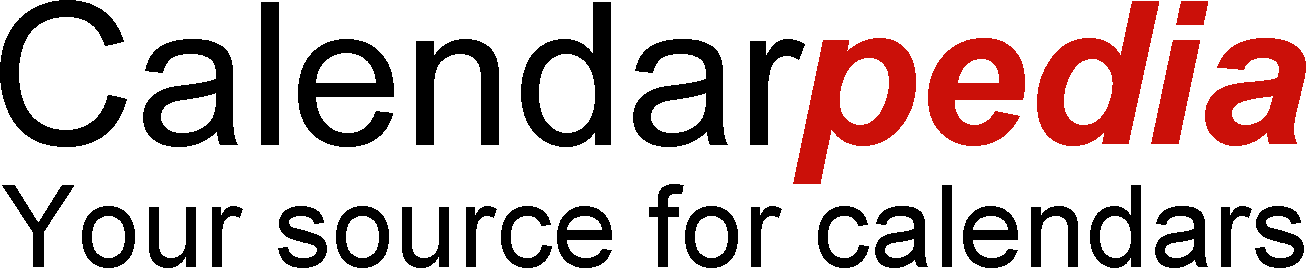 SundaySundayMondayMondayTuesdayTuesdayWednesdayWednesdayThursdayThursdayFridayFridayFridaySaturdaySaturday2627281234Blocking3:30p – 6:30pAct 2 Sc. 1B p.106-108Sc 2 p.109-124Blocking3:30p – 6:30pAct 2 Sc. 1B p.106-108Sc 2 p.109-124Phantom Crew Day3:30p-4:30Phantom Crew Day3:30p-4:30Choreo10-2Choreo10-2567891011Blocking3:30p – 6:30pAct 2 Sc.3 – p124-129Act.2 Sc.4 – p130-137Blocking3:30p – 6:30pAct 2 Sc.3 – p124-129Act.2 Sc.4 – p130-137PhantomChoreo Day3:30p-6:30pMasquerade pg. 89-106PhantomChoreo Day3:30p-6:30pMasquerade pg. 89-106Phantom Music – 3:30p-6:30pPhantom Music – 3:30p-6:30pWRESTLING BANQUET in TCNO MEETINGSWRESTLING BANQUET in TCNO MEETINGSChoreo10-2Choreo10-212131415161718 Blocking 3:30-6:30pAct 2 Sc. 5 – 138-139Sc. 6 – 145-153 Blocking 3:30-6:30pAct 2 Sc. 5 – 138-139Sc. 6 – 145-153Phantom Choreo Day3:30p-6:30pDon Juan TriumphantPg. 140-145Phantom Choreo Day3:30p-6:30pDon Juan TriumphantPg. 140-145Blocking3:30p – 6:30pAct 2 Sc.7 pg. 154-158Sc. 8 – 159-172Blocking3:30p – 6:30pAct 2 Sc.7 pg. 154-158Sc. 8 – 159-172Stumble thru Act 2  Cast and Crew calledStumble thru Act 2  Cast and Crew calledChoir concert?Choir concert?Choir concert?Possible build day9-3pPossible build day9-3p19202122 Choir Concert?232425Phantom Music – 3:30p-6:30pPhantom Music – 3:30p-6:30pPhantom Choreo Finish/Review Day3:30p-6:30pPhantom Choreo Finish/Review Day3:30p-6:30pRUN ACT 2CAPPIES TEAM SHOW – RSM 6:15Music ManRUN ACT 2CAPPIES TEAM SHOW – RSM 6:15Music ManRUN ACT 1Cast/crew calledRUN ACT 1Cast/crew calledRUN ACT 2Cast/crew calledRUN ACT 2Cast/crew calledRUN ACT 2Cast/crew calledPossible build day9-3pPossible build day9-3p2627282930311RUN ACT 1 3:30p-6:30pDressRUN ACT 1 3:30p-6:30pDressRUN ACT 2 3:30p-6:30pDressRUN ACT 2 3:30p-6:30pDressRUN ACT 13:30p-6:30pRUN ACT 13:30p-6:30pRUN ACT 23:30p-5:30Cappies Team Show/mentor – CAPO Valley – MARY POPPINS 6:15RUN ACT 23:30p-5:30Cappies Team Show/mentor – CAPO Valley – MARY POPPINS 6:15RUN SHOW/Clean3:30pRUN SHOW/Clean3:30pRUN SHOW/Clean3:30pSPRING BREAK!Kirsti mentor CappiesjserraSPRING BREAK!Kirsti mentor Cappiesjserra© Calendarpedia®   www.calendarpedia.com© Calendarpedia®   www.calendarpedia.com© Calendarpedia®   www.calendarpedia.com© Calendarpedia®   www.calendarpedia.com© Calendarpedia®   www.calendarpedia.com© Calendarpedia®   www.calendarpedia.com© Calendarpedia®   www.calendarpedia.com© Calendarpedia®   www.calendarpedia.com© Calendarpedia®   www.calendarpedia.com© Calendarpedia®   www.calendarpedia.com© Calendarpedia®   www.calendarpedia.com© Calendarpedia®   www.calendarpedia.comData provided 'as is' without warrantyData provided 'as is' without warrantyData provided 'as is' without warranty